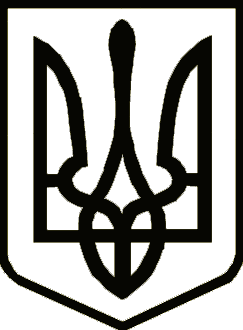 УкраїнаКОРЮКІВСЬКА РАЙОННА  РАДА ЧЕРНІГІВСЬКОЇ ОБЛАСТІ (двадцять перша сесія шостого скликання) РІШЕННЯ__ ____________ 20___ рокуПро внесення змін до рішення чотирнадцятої сесії шостого скликання районної ради від 27 вересня 2012 року «Про затвердження районної Програми передачі нетелей багатодітним сім’ям, які проживають у сільській місцевості Корюківського району на 2012-2015 роки»На виконання спільного розпорядження голови районної державної адміністрації та голови районної ради від 18 жовтня 2013 року №60 «Про зміну головного розпорядника коштів» та з метою ефективного використання коштів субвенції з обласного бюджету районному бюджету на фінансування заходів Програми передачі нетелей багатодітним сімям, які проживають у сільській місцевості Корюківського району на 2012-2015 р., районна рада вирішила:Внести зміни до рішення чотирнадцятої сесії шостого скликання районної ради від 27  вересня 2012 року «Про затвердження районної Програми передачі нетелей багатодітним сім’ям, які проживають у сільській місцевості Корюківського району на 2012-2015 роки», виклавши пункт 3 рішення в такій редакції : «Головним розпорядником коштів визначити управління агропромислового розвитку Корюківської райдержадміністрації».Внести зміни до паспорту Програми передачі нетелей багатодітним сімям, які проживають у сільській місцевості Корюківського району на 2012-2015 роки, виклавши пункт 6 в такій редакції : «Головний розпорядник коштів: Управління агропромислового розвитку районної державної адміністрації».Контроль за виконанням рішення покласти на постійну комісію районної ради з питань агропромислового комплексу, земельних відносин та екології.Голова районної ради                                                               М.І.Баклажко 